Aerografix KitsMamba Mk.1 1/35 Scale (AG35-13)

Resin Model Kit - Manufactured by Aerografix Models - THIS ITEM IS AVAILABLE ON PRE-ORDERG6 H45 Gun 1/35 Scale (AG35-12)

Resin Model Kit - Manufactured by Aerographix Models - THIS ITEM IS AVAILABLE ON PRE-ORDEROlifant Mk.1a Tank SADF 1/35 Scale (AG35-10)

Resin Model Kit - Manufactured by Aerographix Models - THIS ITEM IS AVAILABLE ON PRE-ORDEROlifant Mk.1a Tank SADF 1/35 Scale (AG35-10)

Resin Model Kit - Manufactured by Aerographix Models - THIS ITEM IS AVAILABLE ON PRE-ORDERBadger 1/35 Scale (AG35-9)

Resin Model Kit - Manufactured by Aerographix Models - AVAILABLE ON PRE-ORDERBadger 1/35 Scale (AG35-9)

Resin Model Kit - Manufactured by Aerographix Models - AVAILABLE ON PRE-ORDERBadger 1/35 Scale (AG35-9)

Resin Model Kit - Manufactured by Aerographix Models - AVAILABLE ON PRE-ORDERLong Tom Gun (Boer War) 1/35 Scale (AG35-8)

Resin Model Kit - Manufactured by Aerographix Models - THIS ITEM IS AVAILABLE ON PRE-ORDERLong Tom Gun (Boer War) 1/35 Scale (AG35-8)

Resin Model Kit - Manufactured by Aerographix Models - THIS ITEM IS AVAILABLE ON PRE-ORDERLong Tom Gun (Boer War) 1/35 Scale (AG35-8)

Resin Model Kit - Manufactured by Aerographix Models - THIS ITEM IS AVAILABLE ON PRE-ORDERLong Tom Gun (Boer War) 1/35 Scale (AG35-8)

Resin Model Kit - Manufactured by Aerographix Models - THIS ITEM IS AVAILABLE ON PRE-ORDERLong Tom Gun (Boer War) 1/35 Scale (AG35-8)

Resin Model Kit - Manufactured by Aerographix Models - THIS ITEM IS AVAILABLE ON PRE-ORDERRatel ZT3 1/35 Scale (AG35-7)

Resin Kit Manufactured by Aerographix Models - AVAILABLE ON PRE-ORDERRatel ZT3 1/35 Scale (AG35-7)

Resin Kit Manufactured by Aerographix Models - AVAILABLE ON PRE-ORDERRatel ZT3 1/35 Scale (AG35-7)

Resin Kit Manufactured by Aerographix Models - AVAILABLE ON PRE-ORDERRatel ZT3 1/35 Scale (AG35-7)

Resin Kit Manufactured by Aerographix Models - AVAILABLE ON PRE-ORDERG5 155mm Howitzer 1/35 Scale (AG35-6)

Resin Model Kit manufactured by Aerografix Creative Models. AVAILABLE ON PRE-ORDERG5 155mm Howitzer 1/35 Scale (AG35-6)

Resin Model Kit manufactured by Aerografix Creative Models. AVAILABLE ON PRE-ORDERG5 155mm Howitzer 1/35 Scale (AG35-6)

Resin Model Kit manufactured by Aerografix Creative Models. AVAILABLE ON PRE-ORDERG5 155mm Howitzer 1/35 Scale (AG35-6)

Resin Model Kit manufactured by Aerografix Creative Models. AVAILABLE ON PRE-ORDERG5 155mm Howitzer 1/35 Scale (AG35-6)

Resin Model Kit manufactured by Aerografix Creative Models. AVAILABLE ON PRE-ORDERG5 155mm Howitzer 1/35 Scale (AG35-6)

Resin Model Kit manufactured by Aerografix Creative Models. AVAILABLE ON PRE-ORDEREland 90 Armoured Car 1/35 Scale (AG35-5)

Resin Model Kit manufactured by Aerographix Creative Models. - AVAILABLE ON PRE-ORDEREland 90 Armoured Car 1/35 Scale (AG35-5)

Resin Model Kit manufactured by Aerographix Creative Models. - AVAILABLE ON PRE-ORDERRooikat with 76mm Gun 1/35 Scale (AG35-4)

Resin Model Kit manufactured by Aerographix Creative Models. - AVAILABLE ON PRE-ORDERRooikat with 105mm Gun 1/35 Scale (AG35-3)

Resin Model Kit manufactured by Aerographix Creative Models. - AVAILABLE ON PRE-ORDERRatel 90 1/35 Scale (AG35-2)

Resin Model Kit manufactured by Aerographix Creative Models. - AVAILABLE ON PRE-ORDERRatel 20 1/35 Scale (AG35-1)

Resin Model Kit manufactured by Aerographix Creative Models - AVAILABLE ON PRE-ORDER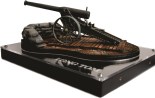 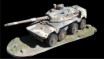 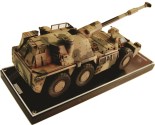 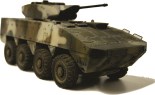 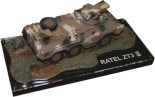 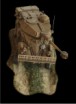 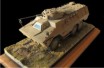 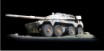 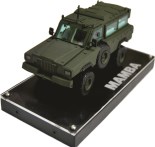 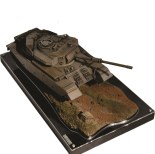 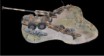 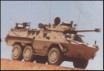 